Science, Technology & STEM Grade 1-3Tuesday, September 22Tuesday, September 22Tuesday, September 22Learning Goal:I can predict, observe and explain some of the different ways that plants grow and change.TaskThe video shows a kidney bean growing in soil for 25 daysPredict: how do you think the bean will change at the end of the video?Observe: how does the bean move as it grows? Explain: Draw, write or tell an adult what you noticed.  Did the bean do what you thought it would do?Video:https://www.youtube.com/watch?v=w77zPAtVTuI25 Day Bean Time Lapse Video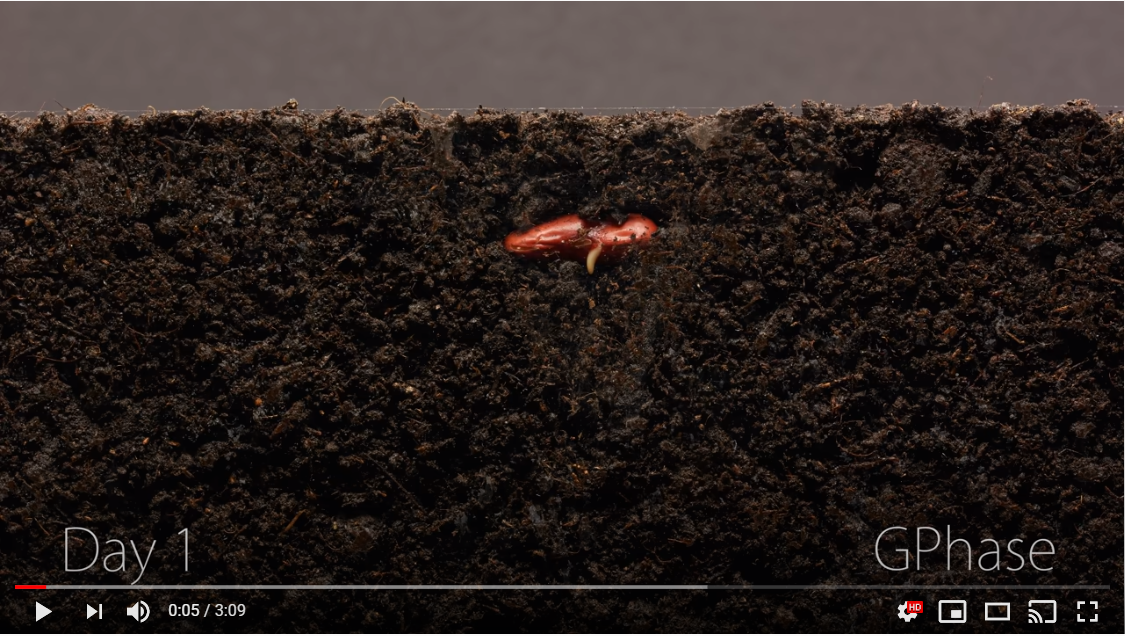 Wednesday, September 23Wednesday, September 23Wednesday, September 23Learning Goal:I can predict, observe and explain why leaves change colour and fall from trees during autumn.TaskThe video shows a close up of different leaves changing in AutumnPredict: What do you think the leaves will look like at the end of the video?Observe: How do the leaves shapes and colours change as time passes?Explain: Draw, write or tell an adult what you noticed.  Did the leaves do what you thought they would do?Video: https://www.youtube.com/watch?v=-dfmha1SJckLeaves Changing Colour Time Lapse Video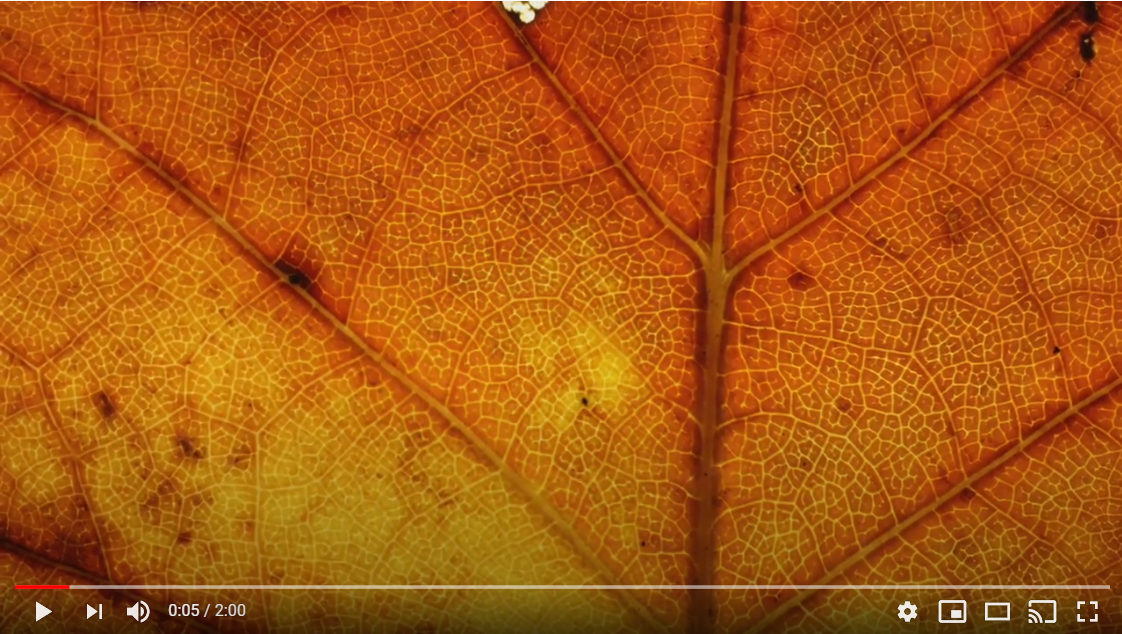 Thursday, September 24 Thursday, September 24 Thursday, September 24 Learning Goal:I can predict, observe and explain how a hummingbird uses its tongue to eat.Task:The video shows a close up of a hummingbird using its tongue to get food.Predict: Why do you think the hummingbird eats in this way?Observe: Draw, write or tell an adult how the hummingbird gets foodExplain: How is this way of eating similar or different from how other animals and insects eat?Video: https://www.youtube.com/watch?v=QYoYQAbPXbUHummingbirds Tongues in Slow Motion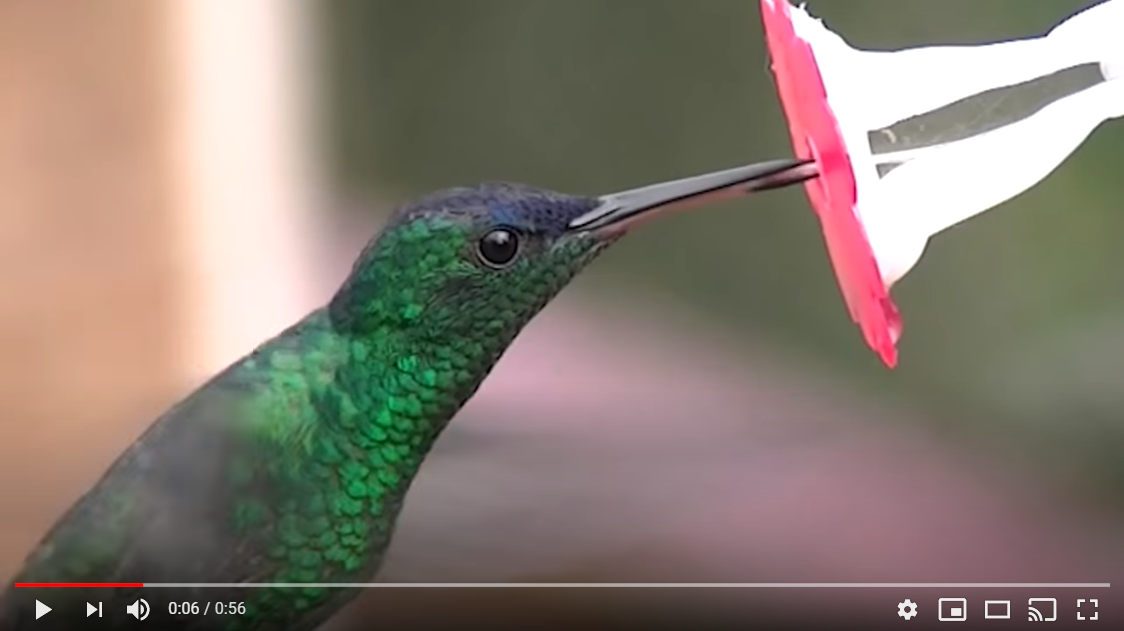 Friday, September 25Friday, September 25Friday, September 25Learning Goal:I can predict, observe and explain how a glass of water will change over time.		Task:The video explains how water changes depending on its environment. Predict: place a glass of water on a table in your home and predict how it will change over the next 3 days.Observe: Draw, write or tell an adult any changes you see. For example, has the water level increased or decreased?  Are there any bubbles forming on the glass? Is there the same amount as there was on day 1?Explain: Use ideas from the video to help explain your observations to a friend.Crash Course Science: The Great Aqua Adventure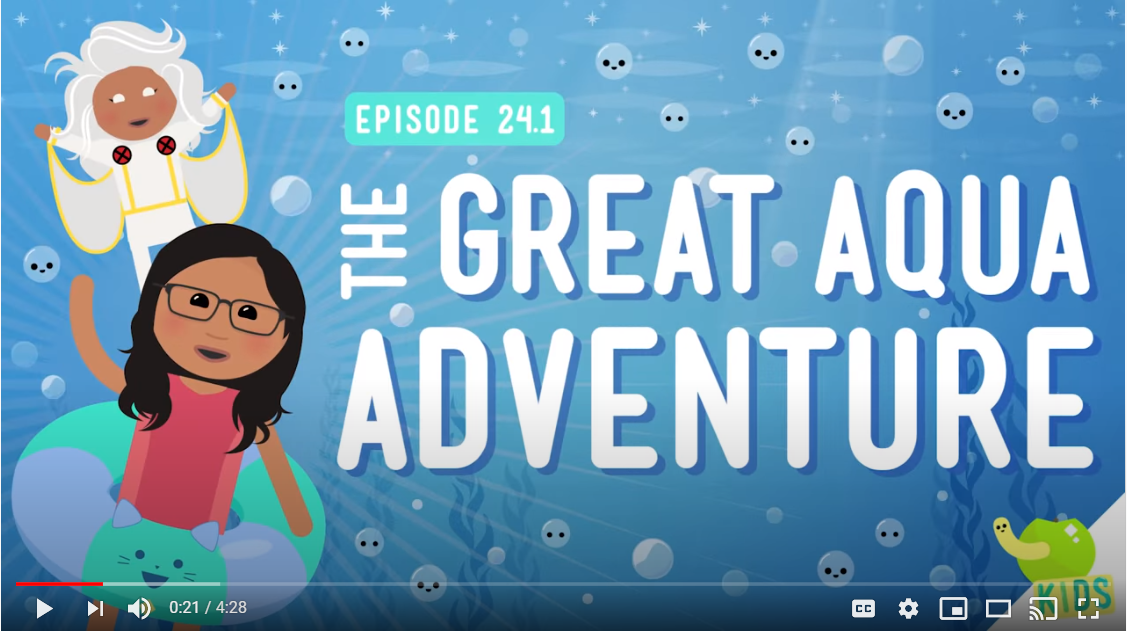 Video: https://www.youtube.com/watch?v=z5G4NCwWUxY